VEILIGHEIDSPLAN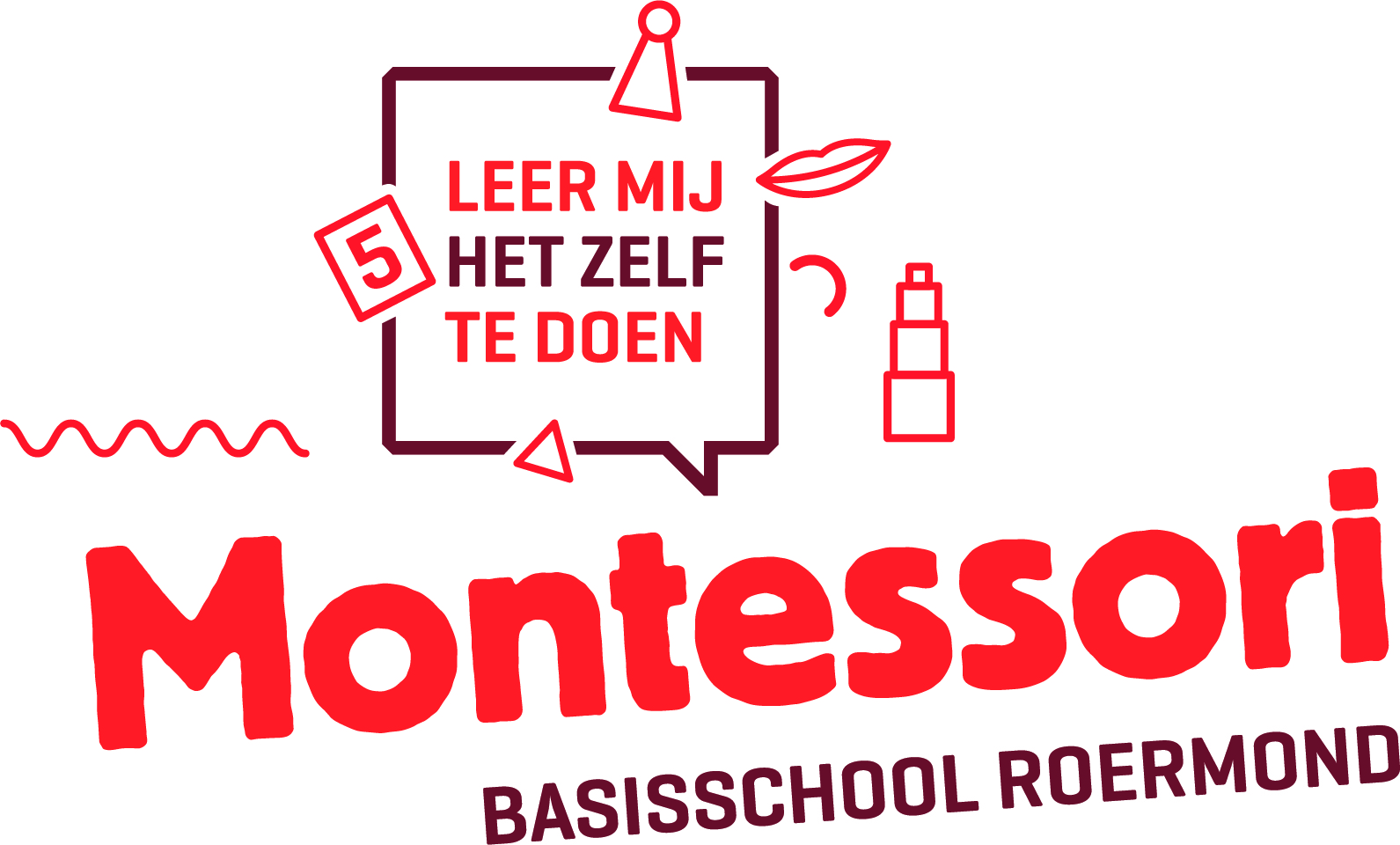 versie: juni 2023 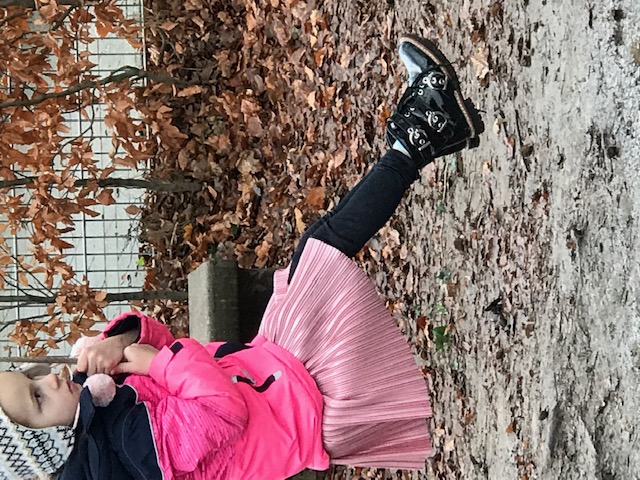 1. INLEIDING	32. VISIE INZAKE VEILIGHEID	33. INZICHT IN SOCIALE VEILIGHEID DOOR MONITORING	44.  SOCIALE KAART	65. PREVENTIEVE AANPAK	106. PROGRAMMA	107. GEDRAGSCODE	128. PESTEN OP SCHOOL	128.1 VOORWAARDEN	128.2 PESTEN,WAT IS DAT?	138.3 DIGITAAL PESTEN	148.4 SIGNALEN VAN PESTERIJEN	148.5 AANPAK VAN PESTEN EN SOCIALE ONVEILIGHEID	158.6 STELREGELS	158.7 SCHOOLREGELS	158.8 AANPAK VAN RUZIES/PESTEN IN VIJF STAPPEN	168.9 BEGELEIDING	189. MELDINGEN	2010. ONDERTEKENING	24BIJLAGE 1	25BIJLAGE 2	26BIJLAGE 3	26BIJLAGE 4	271. INLEIDINGPer 1 augustus 2015 is voor scholen in het basisonderwijs de wettelijke bepaling over de sociale veiligheid van leerlingen op school in werking getreden. In deze wet staat de zorgplicht van de school centraal. Van scholen wordt verwacht dat ze alles doen wat nodig is om leerlingen een veilige omgeving te bieden. Een veilige omgeving voor scholieren en onderwijspersoneel houdt in dat er een prettige sfeer op school is. Incidenten zoals ongepast gedrag, intimidatie, diefstal en agressie worden voorkomen. Dat kan door op tijd te signaleren en hier gericht tegen op te treden. Dit geldt ook voor het bestrijden van pestgedrag.De wet “Veiligheid op school” heeft als doel dat scholen zich inspannen om pesten tegen te gaan. En dat scholen zorgen voor sociale veiligheid. In de wet staat dat scholen:een sociaal veiligheidsbeleid moet hebbeneen anti-pestcoördinator moet hebben die het pestprotocol coördineert (Ton Vromen en Christine Eijpe)een vertrouwenspersoon moet hebben waarbij ouders en kinderen pesten kunnen melden:Ton Vromen en Christine Eijpeeen veiligheidsfunctionaris moet hebben die de beleving van veiligheid en het welzijn van de leerlingen moeten volgen (Ton Vromen en Christine Eijpe)
Bij veiligheid gaat het om de volgende aspecten:De sociale veiligheid (schoolklimaat)De fysieke veiligheid (gebouw, speelplein, directe omgeving)Veiligheid m.b.t. incidenten (preventie en aanpak van incidenten)Beleid inzake veiligheid (cyclisch handelen)In dit veiligheidsplan ligt de focus vooral op de sociale veiligheid. 2. VISIE INZAKE VEILIGHEIDMontessori Basisschool Roermond is onderdeel van de stichting Swalm&Roer voor onderwijs en opvoeding. Deze stichting is verantwoordelijk voor een transparant veiligheidsbeleid, waaronder beleid met betrekking tot ongewenst gedrag. Dit stichtingsbeleid dient als uitgangspunt voor ons schooleigen veiligheidsbeleid. Montessori Basisschool Roermond wil een school te zijn waar álle kinderen zichzelf kunnen zijn. Kernwoorden in onze visie zijn o.a. 
Ik doe ertoe (vertrouwen en zelfvertrouwen, eigen identiteit)
Ik kan kiezen 
Ik weet wat ik wil (zelfbewustzijn)
Ik zoek altijd een oplossing (oplossingsgericht, zelfverzekerdheid) 
Al deze aspecten helpen een kind niet alleen op cognitief gebied, maar zeker zo sterk op sociaal-emotioneel gebied. We besteden hiermee doorlopend aandacht aan het bevorderen en versterken van gezond sociaal-emotioneel gedrag3. INZICHT IN SOCIALE VEILIGHEID DOOR MONITORINGVanaf augustus 2016 handhaaft de Inspectie de nieuwe wettelijke eisen met betrekking tot sociale veiligheid. Zij controleren jaarlijks of scholen de veiligheidsbeleving van leerlingen monitoren en of de school maatregelen neemt tot verbetering. Dit doen we op de volgende manieren: Veiligheidsmonitor Vensters POIEP Sociaal Emotioneela: Veiligheidsmonitor Venster POOm zicht te krijgen op de reële beleving inzake sociale veiligheid wordt een tevredenheidsonderzoek afgenomen. Dit is Vensters PO. Dit tweejaarlijks onderzoek geldt voor ouders, medewerkers, management. Voor de leerlingen wordt de jaarlijks verplichte veiligheidsscan afgenomen. Zie Vensters PO https://www.vensters.nl/mijn-scholen-op-de-kaart-po#c: IEP onderdeel “Hart” sociaal emotioneelOm zicht te krijgen op de persoonlijke beleving van het kind betreffende de onderlinge omgan, maar ook het eigen handelen werken we sinds 2022, na het stoppen van Viseon, met de IEP-module sociaal emotioneel.  De opbrengst is terug te vinden op de Talentenkaart van de leerling en wordt met ieder kind zelf besproken op herkenbaarheid en eventuele hulpbehoefte. 
IEP wordt besproken in de intervisie en in de groepsbesprekingen. 
Het cyclisch proces vindt plaats middels de opbrengstgesprekken.4.  SOCIALE KAARTOp onze school werken we veel samen met externe partners . Veiligheid op school betekent nog niet veiligheid voor het kind; we hebben daarom veel overleg met partners waarin het thema veiligheid centraal staat.5. PREVENTIEVE AANPAKMontessori heeft een duidelijke visie op de oriëntatie op de mens en de samenleving. Zij noemt dit kosmisch onderwijs en opvoeding. Op onze school wordt veel aandacht geschonken aan het gedrag. Het toekennen van een grote mate van vrijheid aan leerlingen impliceert het rekening houden met de ander. Montessori noemde dit “vrijheid in gebondenheid”. Er worden van jongs af aan lesjes gegeven over omgangsvormen (hand geven, hoe leen je iets van een ander, e.d.). Het werken volgens de pedagogische en didactische uitgangspunten van het montessorionderwijs impliceert het accepteren en respecteren van de mogelijkheden en grenzen van ieder uniek individu. Positief gedrag wordt aangemoedigd en respect ontstaat mede door kennisoverdracht. De leerkrachten hebben hierin een voorbeeldfunctie. Kosmisch onderwijs stuurt aan op evenwicht tussen de cognitieve, emotionele en morele ontwikkeling. Verantwoordelijkheid voor de omgeving ontstaat door verantwoordelijkheid voor het eigen werk en de algemene lessen in de verzorging van die omgeving (tafel stoffen, plantje water geven, e.d.) De “vrijheid” kan alleen bestaan met duidelijke kaders (“gebondenheid”). De onderlinge afspraken komen voort uit de pedagogische visie. Leerkrachten en kinderen weten wat er van ze verwacht wordt. 
De vrijheid van werkkeuze maakt kinderen onafhankelijk en zelfstandig. Dit bevordert ook het onafhankelijk denken en het maken van eigen afwegingen. Het stellen van kritische vragen wordt door de leerkrachten gestimuleerd. De mening van ieder kind telt! 
De democratische rechtsstaat en de staatsinrichting komen structureel aan bod. De school is meer dan een plaats om cognitieve vaardigheden te leren en er wordt voortdurend aandacht geschonken aan de manier waarop wij met elkaar omgaan. 6. PROGRAMMANaast de montessorimethode krijgen de leerlingen van groep 5 een serie van 8 Rots&Water-lessen.Rots & Water is een psycho-fysieke training voor jongens en meisjes voor basisonderwijs en voortgezet onderwijs, speciaal onderwijs, jeugdhulpverlening en GGZ.Het Rots & Water programma kan worden beschouwd als een weerbaarheidsprogramma en uiterst effectief anti-pest-programma, maar dan één dat zich onderscheidt van andere programma’s door zijn meervoudige doelstelling en het bredere pedagogische perspectief waarbinnen de training van weerbaarheid samengaat met de ontwikkeling van positieve sociale vaardigheden. Psycho-fysiek werken betekent dat via een actieve, fysieke invalshoek positieve sociale vaardigheden worden aangeleerd. 
Spel en fysieke oefening worden voortdurend afgewisseld door momenten van zelfreflectie, kringgesprek en gecompleteerd door het maken van verwerkingsopdrachten.De Rots en Watergroet zegt waar de training voor staat:We respecteren elkaar.We houden ons aan de regels van het spel.We doen elkaar geen pijn! (zowel fysiek als met woorden)7. GEDRAGSCODEDe gedragscode is een gezamenlijk afgesproken code over omgangsvormen. Het gaat daarbij om de discussie over waarden, normen, omgangsvormen en grenzen én om het elkaar op constructieve wijze aanspreken daarop. Het resultaat daarvan is een veilig klimaat om in te leren en te werken. Door houdingsaspecten in de gedragscode op allerlei niveaus te bespreken, worden ze iets van ons: van Montessori Basisschool Roermond, van ouders, van leerlingen en van leerkrachten! De gedragscode is onderdeel van zowel leerlingenzorg als personeelsbeleid. De code geldt daarmee voor: personeel (vast en tijdelijk), leerlingen en ouders van de schoolandere personen die in opdracht van de school werkzaam zijnbezoekers van de schoolIn bijlage 2 is de volledige gedragscode opgenomen.8. PESTEN OP SCHOOLPesten is van alle tijden en komt overal voor, dus ook op Montessorischool Roermond. Het is een gegeven dat wij serieus aanpakken. De grens tussen plagen en pesten is niet altijd duidelijk. Meningen verschillen. Door kinderen weerbaar te maken zullen plagerijen binnen de perken blijven. En kunnen kinderen het reëler beleven.
Hierin hebben we als school ook sterk te maken met de zienswijze, de beleving en de reacties van ouders. 8.1 VOORWAARDENDe school moet proberen pestproblemen te voorkomen. Los van het feit of pesten wel of niet aan de orde is, moet het onderwerp pesten met de kinderen bespreekbaar worden gemaakt.Als pesten zich voordoet, moeten leerkrachten (in samenwerking met de ouders) dat kunnen signaleren en stelling nemen. Wanneer pesten zich voordoet moet de school beschikken over een directe aanpak. Wanneer het probleem niet op de juiste wijze wordt aangepakt of de aanpak niet het gewenste resultaat oplevert, dan is de inschakeling van de Coördinator Veilige School nodig. De Coördinator Veilige School kan het probleem onderzoeken, deskundigen raadplegen en het bevoegd gezag adviseren. Op iedere school is een Coördinator Veilige School aangesteld. Op Montessorischool Roermond kunt u de naam van de Coördinator Veilige School vinden in dit plan en in onze schoolgids. Leerkrachten, leerlingen, ouders en de medezeggenschapsraad onderschrijven gezamenlijk dit protocol. De medewerkers van de TSO hebben kennisgenomen van dit protocol en hanteren dezelfde werkwijze als in dit plan beschreven.Leerkrachten worden ondersteund in het omgaan met pesten. Dit is op verschillende momenten mogelijk. Bijvoorbeeld tijdens de groepsbesprekingen met de IB-er of het bouwoverleg. Jaarlijks wordt het protocol en de omgang met de regels en afspraken besproken en geëvalueerd.8.2 PESTEN,WAT IS DAT?Wij spreken van pesten als er sprake is van:een negatieve intentie, bedoeld om een andere leerling leed te berokkenen herhaaldelijke en langdurige blootstelling aan negatief gedrag/agressie van één of meer leerlingenverschil in macht tussen pester en gepeste.De insteek bij plagen is eerder elkaar aan het lachen maken, dan dat er sprake is van een expliciet negatieve intentie en buitensluiten. Pesten behoort tot het repertoire van de mens en wordt gevoed door competitie en individualisme. Wij bieden als tegenwicht een positieve sociale gemeenschap, waarin een expliciete sociale en morele norm aanwezig is die ervoor zorgen dat:we oog hebben voor elkaar we rekening houden met elkaar we allemaal verantwoordelijkheid dragen voor de gemeenschap en je het recht hebt om jezelf te zijn, en de plicht om te zorgen dat ieder ander ook dat recht heeft. Wij zijn een school waarin zorg voor elkaar centraal staat. Een school met een klimaat waarin sprake is van verbinding, zonder concurrentie of competitie. En met een 'inclusief' groepsklimaat, waarin niemand wordt buitengesloten. Op die manier voorkomen we in veel gevallen ongewenst gedrag.We moeten in de laatste jaren wel erkennen dat deze taak zwaarder wordt onder invloed van de morele ontwikkelingen in de maatschappij. 8.3 DIGITAAL PESTENOnline-pesten is een vorm van pesten van het digitale tijdperk. Via Whatsapp, Snapchat of Facebook kunnen heel vervelende berichten worden verstuurd. School heeft geen grip op internetgebruik buiten schooltijd, maar wordt wel geconfronteerd met de gevolgen.
Meldingen van cyberpesten worden aan de ouders van de andere partij doorgegeven. Indien het pesten vanuit school gebeurt, neemt school ook maatregelen. Gebeurt het buiten school, dan let school extra op de verhoudingen tussen de betreffende leerlingen op school. Het daadwerkelijke handelen aanpakken en voorkomen ligt echter bij de ouders. 
Een keer per jaar organiseren we een voorlichtingsavond voor ouders om hen hierin te ondersteunen. Zie verder richtlijnen gebruik digitale media (bijlage 3)
Wilt u meer informatie over digitaal pesten kijk dan op de websites die te vinden zijn in bijlage 1.8.5 AANPAK VAN PESTEN EN SOCIALE ONVEILIGHEIDPreventieve handelingen van de school:De school is een montessorischool met een duidelijke aanpak. Er wordt gewerkt met het totaalpakket van IEP, waarvan Hoofd, Hart en Handen deel uitmaken.Daar waar nodig wordt het instrument “sociogram” ingezetEr worden kindgesprekken gehoudenEr wordt jaarlijks een veiligheidsmeter ingevuld door leerlingen.
Een effectieve manier om pesten te stoppen of binnen de perken te houden, is een gezond en sterk pedagogisch klimaat. Aan het begin van elk schooljaar wordt er extra aandacht besteed aan het proces van groepsvorming en worden gedragsregels en afspraken opnieuw besproken en ingeoefend. We bespreken regelmatig en naar aanleiding van actualiteit onderwerpen als veiligheid, omgaan met elkaar, rolverdeling in een groep, aanpak van ruzies etc. 
Andere gezonde werkvormen zijn spreekbeurten, rollenspelen en groepsopdrachten. Het voorbeeld van de leerkrachten en de ouders is van groot belang. Er zal minder gepest worden in een klimaat waar eenheid heerst in de omgang met elkaar, waar verschillen worden aanvaard en waar ruzies worden uitgesproken. We hanteren een aantal stelregels:Regel 1:Je komt voor jezelf op en als dit niet lukt, vraag je hulp. Dat is goed! Regel 2:Alle leerlingen samen zijn verantwoordelijk voor een goede sfeer in de groep. Durf dus in te grijpen óf te melden.Regel 3:Ieder heeft zijn eigen verantwoordelijkheid. De inbreng van de ouders blijft beperkt tot het signaleren en aanreiken van informatie en het ondersteunen van de aanpak van de school. Ouders spreken andere kinderen binnen school niet aan.8.6 Signaleren van pestenOver het algemeen moet pesten door het slachtoffer zelf of door ouders of medeleerlingen gemeld worden aan leerkrachten of directie. Een kenmerk is nl. dat het zo doelbewust gebeurd, dat de dader zorgt dat het niet gezien wordt. En dat lukt heel vaak.Toch hebben leerkrachten en ouders wel signalen: 
- het kind wordt (als enige) bewust en herhaaldelijk buitengesloten
- een kind is vaak buitenstaander in de groep
- het kind wil niet gelijk met de andere kinderen naar buiten
- het kind is stil en op de achtergrond. Geeft geen mening, wil niet meedoen
- het kind wil niet naar school of krijgt zelfs fysieke klachten
- het kind geeft vaak “cadeautjes” aan bepaalde andere kinderen
Zo zijn er meer dingen te noemen. De eerste is vrij duidelijk, maar alle andere zaken kunnen ook heel andere oorzaken dan pestproblemen hebben. Het blijft dus ook zaak niet te snel een conclusie te trekken. Het signaal mag echter zeker niet genegeerd worden. Door het te noteren (logboek/journaal), het met anderen te bespreken en het te bespreken kan duidelijkheid ontstaan.8.7 SCHOOLREGELSEen aantal zaken in de onderlinge omgang zou je kunnen benoemen als “normen” die het pesten voorkomen:Wij zorgen er samen voor dat iedereen het fijn heeft op school.Ik praat op een vriendelijke manier met en over anderen.Ik werk en speel rustig zonder anderen te storen.Ik probeer een ander te helpen als hij/zij om hulp vraagt.Bij "Stop!" houd ik op.Als ik een ruzie niet zelf kan oplossen, vraag ik hulp van een volwassene.We vinden dat kinderen de volgende dingen moeten weten:Let op dat je het woord "stop" gebruikt en duidelijk bent. Kijk de ander aan!Word je gepest of heb je ruzie? Praat erover, je moet het niet geheim houden. Is het opgelost, dan laten we het achter ons.We luisteren naar elkaar en nemen de ander serieus.Jij mag er zijn! Jij bent belangrijk!8.8 AANPAK VAN RUZIES/PESTEN IN VIJF STAPPENWanneer leerlingen ruzie met elkaar hebben en/of elkaar pesten proberen zij en wij:STAP 1Er eerst zelf (en samen) uit te komen.STAP 2Op het moment dat één van de leerlingen er niet uitkomt (in feite het onderspit delft en verliezer of zondebok wordt) heeft deze het recht en de plicht het probleem aan de meester of juf voor te leggen.STAP 3De leerkracht brengt de partijen bij elkaar voor een verhelderend gesprek en probeert samen met hen de ruzie of pesterijen op te lossen en (nieuwe) afspraken te maken.STAP 4Bij herhaling van pesterijen/ruzies tussen dezelfde leerlingen volgen verdere maatregelen die de kinderen kunnen helpen of ondersteunen. Ook een pester heeft hulp nodig! Dit kan bestaan uit opdrachten samen om elkaar beter te leren kennen, maar ook uit afspraken om elkaar een poos te vermijden. STAP 5Indien er sprake is van herhaald pestgedrag worden de ouders door de groepsleerkracht en directie op de hoogte gesteld van de ongewenste gebeurtenissen. Aan het eind van dit oudergesprek worden gezamenlijke afspraken gemaakt en vastgelegd in een verslag. De ouders krijgen een kopie van dit verslag. De Coördinator Veilige School wordt op de hoogte gesteld. Ook de gevolgen bij overtreding van de afspraken worden daarbij vermeld.In het verslag wordt tevens een afspraak opgenomen voor een vervolggesprek met de ouders.De ouders van het gepeste kind worden uitgenodigd voor een gesprek om hen in te lichten over de gemaakte afspraken, die pester/ ouders en school betreft. Na een afgesproken periode, afhankelijk van de ernst van het pestgedrag, wordt een vervolggesprek gepland om te evalueren hoe het gaat.De leerkracht biedt altijd hulp aan de gepeste en aan de pester, indien nodig in overleg met de ouders en/of externe deskundigen, zoals AMW, BJZ, JGZ.Het leerkrachtenteam wordt op de hoogte gesteld van het pestgedrag zodat iedereen er alert op kan reageren.STAP 6In extreme en herhaalde gevallen kan een leerling een officiële waarschuwing krijgen of geschorst worden.Officiële waarschuwingEen officiële waarschuwing (schriftelijk) gaat indien mogelijk in onderlinge afstemming met ouders. Indien zij de maatregel ondersteunen is het effect groter. Zij kunnen echter ook elementen inbrengen die duidelijk maken dat de waarschuwing een averechts effect zal hebben.Een officiële waarschuwing is een laatste waarschuwing vóór schorsing.Het geven van een officiële waarschuwing hoeft niet te worden gecommuniceerd naar externen. Het valt volledig onder de verantwoordelijkheid van de directeur.SchorsingSchorsing kan alleen maar na toestemming door het College van Bestuur, toestemming van Leerplicht en toestemming van de Inspectie.Criteria en uitgangspunten bij schorsing kunnen zijn:Er moet sprake zijn van het voortdurend en stelselmatig in gedrang komen van de veiligheid of het veiligheidsgevoel van betrokkene, kinderen, leerkrachten of andere direct betrokken;Er moet sprake zijn van bewust gedrag. Dus van iemand die willens en wetens die veiligheid in gevaar brengt. De reden hiervoor is dat schorsing altijd een disciplinair karakter moet hebben. Iemand die bijv. ‘ontploft’ en daar (vanwege bijv. een of andere stoornis) niks aan kan doen, kun je niet schorsen.Schorsen kan alleen maar indien, ook na een officiële waarschuwing de onveiligheid of het gevoel van onveiligheid aantoonbaar onveranderd blijft.Schorsen moet zo kort als mogelijk, bij voorkeur 1 dag of minder.Schorsing kun je eenzijdig dwingend opleggen.De verplichting van school om te komen tot een permanente oplossing, blijft. De leerling blijft onveranderd onder de schoolse verantwoordelijkheid vallen.9. MELDINGEN9.1  Klachtenregeling en vertrouwenspersonen(Bron: Schoolgids)Een eventuele klacht wordt eerst kenbaar gemaakt bij de direct betrokkenen en zo nodig bij de directie. Soms blijkt dit onvoldoende. Daarvoor is een klachtenprocedure vastgesteld. Deze is te vinden op de website (www.swalmenroer.nl) van Stichting Swalm & Roer. De stichting heeft twee vertrouwenspersonen aangesteld, één voor ouders/verzorgers en één voor medewerkers. De taken van de vertrouwenspersoon zijn onder meer het bijstaan van de klager en advisering van het bevoegd gezag. 
De vertrouwenspersoon voor ouders is Agnes Vluggen. Zij is bereikbaar op telefoonnummer 06- 34953057 of per e-mail: agnesvluggen@planet.nl  
De vertrouwenspersoon voor medewerkers is Pieter Paul Laurey. Hij is bereikbaar op telefoonnummer 0800- 0204204 of 06-53330996 of per e-mail: pieter.paul.laurey@arboned.nlDe school is voor de behandeling van klachten tevens aangesloten bij de Landelijke Klachtencommissie onderwijs (LKC). De LKC onderzoekt de klacht en beoordeelt (na een hoorzitting en/of via „hoor en wederhoor‟ ) of deze gegrond is. De LKC brengt advies uit aan het bevoegd gezag en kan aan haar advies aanbevelingen verbinden. Het bevoegd gezag beslist hoe met het advies om te gaan. Een klacht kan via het bevoegd gezag (het college van bestuur van de Stichting Swalm & Roer) of rechtstreeks schriftelijk bij de LKC worden ingediend. De externe vertrouwenspersoon kan u daarbij behulpzaam zijn.Contactgegevens:Bevoegd gezag Stichting Swalm & Roer – Postbus 606, 6040 AP te RoermondDe LKC is te bereiken bij Onderwijsgeschillen, Postbus 85191, 3508 AD UTRECHT, telefoon 030-2809590. U kunt ook de website raadplegen www.onderwijsgeschillen.nl of een e-mail sturen naar info@onderwijsgeschillen.nl. 9.2  Aangifte en meldingen strafbare gedragingenBij overlast, strafbaar gedrag en vandalisme dient er een aangifte/melding te worden gedaan. Hiervoor gelden bepaalde richtlijnen: het doen van aangifte heeft nl. veel verdere consequenties dan het laten vastleggen van een melding. Per geval zal steeds door de betrokkenen beoordeeld moeten worden wat wenselijk is in die specifieke situatie met die specifieke daders en slachtoffers.Deze richtlijn heeft betrekking op die strafbare gedragingen op de school, op het schoolterrein die de leerlingen (en de ouders/verzorgers daarvan), docenten, schoolmedewerkers in de rol van slachtoffer en/of dader rechtstreeks treffen.
Onder deze richtlijn vallen dus niet bijv. de vernielingen door derden aan het gebouw of diefstal in de nachtelijke uren door derden.In artikel 161 van het Wetboek van Strafrecht staat dat eenieder die kennis draagt van een begaan strafbaar feit bevoegd is daarvan aangifte of klacht te doen. Wordt aangifte gedaan dan heeft dat als consequentie dat door de politie een strafrechtelijk onderzoek zal worden ingesteld ten behoeve van het verzamelen van bewijs. Hetgeen uit het politieonderzoek is gebleken wordt vastgelegd in een door de politie op te maken proces-verbaal. Dit proces-verbaal wordt gezonden aan de Officier van Justitie. Laatstgenoemde zal beoordelen of er al dan niet een vervolging tegen de dader zal worden ingesteld.In geval van aangifte zal ook hiervan registratie worden bijgehouden in het schoolincidenten register. Voor wat betreft de informatieverstrekking in dit kader dient rekening te worden gehouden met de voor de respectievelijke partners geldende regelgeving.Indien er geen aangifte wordt gedaan, maar de politie de strafbare gedraging zodanig ernstig vindt, kan zij ambtshalve overgaan tot het instellen van een strafrechtelijk onderzoek. Dit kan gebeuren wanneer de geestelijke of lichamelijke integriteit ernstig wordt bedreigd. Of als er sprake is van een afhankelijkheidspositie.Het begrip "melding" heeft in tegenstelling tot het begrip "aangifte" geen wettelijke status. Een melding is een min of meer officiële mededeling en kan mondeling, al dan niet telefonisch, of schriftelijk worden gedaan bij de politie of school. Meldingen kunnen worden vastgelegd in het geautomatiseerde systeem van de politie als ook in het schoolincidenten-register. Het verschil tussen aangifte en melding zit ook in de consequenties voor de dader en het slachtoffer. In geval er geen aangifte wordt gedaan en wordt volstaan met een melding aan de schooldirectie, dan zal door de politie geen onderzoek worden ingesteld en resteert slechts een registratie van het betreffende incident in het schoolincidenten register. Afhankelijk van de aard van de melding kan in overleg met de schoolagent en betrokken partijen bekeken worden welk acties nog wenselijk zijn.Het aantal en soort strafbare gedragingen is legio. Hieronder staan de strafbare gedragingen waarvan de school in ieder geval aangifte zal doen:Ongewenst gedrag (strafbare gedraging)Geweld: elk misdrijf waarbij de dader(s) fysiek geweld (of bedreiging) heeft gebruikt tegen een werknemer, leerling of bezoekerSeksuele ongewenste handelingen zoals verkrachting, aanranding en schennis van de eerbaarheidHandel en bezit van hard- en softdrugsElke vorm van wapenbezit als bedoeld in de Wet Wapens en Munitie
Daarnaast zal de directie aangifte of melding doen indien:een interne afdoening niet mogelijk is  een interne afdoening reeds is ingezet maar tot onvoldoende resultaat heeft geleid de gedraging te ernstig wordt bevonden om intern afgedaan te worden.Indien aangifte wordt gedaan door een werknemer van school kan, indien daartoe behoefte bestaat, door betreffende persoon ten behoeve van het doen van de aangifte domicilie worden gekozen aan het schooladres.  Wanneer een school aangifte of melding doet bij de politie informeert de schooldirectie de ouders/verzorgers van de (vermoedelijke) dader(s) en de ouders/verzorgers van het slachtoffer(s) dat zij van het strafbaar gedrag/feit aangifte hebben gedaan dan wel dit hebben  besproken met  de politie.De (school)agent bespreekt het voorval/strafbare gedraging met alle betrokken partijen; de uitkomst kan zijn:het vastleggen van alleen de melding door de school in de schoolincidenten  registratieer wordt aangifte gedaan en vindt registratie plaats in het schoolincidenten registerstrafrechtelijke vervolging vindt plaats; eventuele getuigen en verdachte(n) worden gehoorder vindt bemiddeling plaatser wordt door justitie overgegaan tot ambtshalve vervolgen
In het kader van het strafrechtelijk onderzoek kan de politie (zo nodig, op last van de Officier van Justitie) inzage krijgen in de leerlingenadministratie van de school e.e.a. met in achtneming van de Wet bescherming persoonsgegevens. De school is in strafrechtelijke zin op basis van stand, beroep of ambt niet tot geheimhouding verplicht (zgn. verschoningsrecht).Van belang is dat de schooldirectie de docenten en leerlingen die het slachtoffer zijn van een strafbare gedraging serieus neemt. Een verdere uitwerking van de wijze waarop de school ondersteuning biedt, is gezien de reikwijdte van deze richtlijn hier, hoe interessant ook, niet aan de orde. 
De schoolagent wordt op de hoogte gesteld van de wijze waarop de schooldirectie betrokkenen heeft geïnformeerd.De melder doet zijn/haar melding bij het college van bestuur. Indien het college van bestuur bij de melding is betrokken, doet de melder zijn/haar melding bij de voorzitter van de raad van toezicht. In dat geval is dit hoofdstuk van overeenkomstige toepassing. De melder kan zijn/haar melding volgens artikel 3, tweede lid onder b, ook via een vertrouwenspersoon bij het bestuur of de (voorzitter van de) raad van toezicht doen. Een anonieme melding wordt niet in behandeling genomen. Een melding kan niet in de plaats treden van een wettelijke verplichting tot het doen van aangifte van strafbare feiten.KlokkenluidersregelingDe Stichting Swalm en Roer kent een regeling inzake het omgaan met een ernstig vermoeden van een misstand en bestemd voor medewerkers en overige betrokkenen van de Stichting Swalm en Roer ("Klokkenluiderregeling"). Deze klokkenluiderregeling wordt toegepast alleen dan wanneer de binnengekomen klacht of misstand niet afgehandeld kan worden volgens de bestaande klachtenregeling van de Stichting Swalm en Roer.10. ONDERTEKENINGOndertekening voor akkoord:Namens het teamNaam:Handtekening:Namens de oudergeleding van de medezeggenschapsraadNaam:Handtekening:BIJLAGE 1Leerlingen en leerkrachten kunnen terecht op het nummer: 0800 28282800 of www.pestweb.nlOuders en verzorgers kunnen terecht op het nummer: 0800 5010 en bij de site www.50tien.nlVoor leerlingen is er de kindertelefoon, voor hulp, advies of gewoon een luisterend oor. De kindertelefoon is gratis en het nummer wordt niet op de factuur aangegeven, zodat de leerlingen echt anoniem kunnen bellen: 0800 0432De Opvoedtelefoon voor een luisterend oor voor ouders, maandag tot en met vrijdag van 9.00 uur tot 17.00 uur: 0900 8212205Digitale links:www.pestweb.nlwww.jeugdinformatie.nlwww.50tien.nlwww.katman.nlwww.bobvandermeer.infoBIJLAGE 2Stichting Swalm & Roer kent een gedragscode die in werking treedt wanneer leerlingen, medewerkers en ouders zich bedreigd voelen, verbaal of non-verbaal. In de gedragscode zijn gedragsregels opgesteld op de terreinen:seksuele intimidatie en seksueel misbruikracisme en discriminatielichamelijk en verbaal geweldpestenkledinggebruik internet en social mediaDe gedragscode is te vinden op de website van Stichting Swalm & Roer. BIJLAGE 3Richtlijnen gebruik digitale mediaAls school willen we het internet als waardevol medium gebruiken. We willen hier functioneel en positief mee omgaan. Dit is een flexibel document en kan aangepast worden als de ontwikkelingen hierom vragen.School:De school communiceert o.a. via hun website naar ‘buiten’ toe.De school communiceert via Ouderportaal met ouders.Er wordt op toegezien dat reacties op Ouderportaal volgens de gangbare regels zijn opgesteld. Zo niet dan worden deze reacties meteen verwijderd.Medewerkers (inc vervangers):Medewerkers van school delen geen vertrouwelijke informatie op Social media.Er worden geen discussies gevoerd met leerlingen/ouders via Social media.We worden geen ‘vrienden’ op het internet met (oud) leerlingen/ouders. Leerkrachten zorgen voor een veilig ‘Computerklimaat’ in de klas.We zijn alert zijn op het computergedrag van leerlingen op school.Leerkrachten zijn samen verantwoordelijk voor het computergebruik van henzelf en de kinderen op school.Leerkrachten gaan heel zorgvuldig om met school- en leerlinggevens op USB-stick. Mochten leerkrachten om wat voor reden ook vertrouwelijke gegevens bekijken of verwerken, let dan op dat leerlingen niet kunnen meekijken. Elke leerkracht met een vaste aanstelling maakt gebruik van zijn Swalm en Roer account.Leerkrachten zijn alert bij het gebruik van USB-sticks van buitenaf, dit i.v.m. virussen. Er moeten VEILIGE wachtwoorden op school gebruikt worden. Maak gebruik van cijfers, letters en hoofdletters. Leerlingen:Privégebruik van Social media mag op school niet.Gewelddadige spelletjes mogen niet gespeeld worden op school.Mobiele telefoons op school blijven in de tas of bij de leerkracht, tenzij er toestemming is van de leerkracht. School is voldoende bereikbaar. Consequentie bij overtreding: inleveren bij de groepsleerkracht. Einde schooldag terug. Bij misbruik van de computer, neemt de groepsleerkracht maatregelen.Voor gerichte opdrachten (werkstukken, Powerpoint, etc) mogen kinderen het internet gebruiken.  Cyberpesten, op school of thuis wordt te allen tijde aan de ouders van de pester doorgegeven. Maatregelen worden in overleg genomen. Zie ook het respectprotocol.BIJLAGE 4Analyse tevredenheidsonderzoek 2023 (m.n. schoolklimaat)Ik heb de resultaten van het tevredenheidsonderzoek geanalyseerd en ben tot de volgende bevindingen en actiepunten gekomen. We mogen met z’n allen trots zijn op het resultaat. Vergeleken met eerdere onderzoeken hebben we een verdere ontwikkeling doorgemaakt. Zo hebben we mooie vooruitgang geboekt m.b.t. een goed sociaal-pedagogisch klimaat, een professionele cultuur, personeelsbeleid en onderwijskundige visie. Dit alles zorgt ervoor dat de respondenten grotendeels zeer tevreden zijn en dat zij de school een rapportcijfer van rond de 8 geven! HULDE aan het team. Laten we samen ervoor zorgen dat we deze groei kunnen voortzetten en de mooie ontwikkelingen kunnen behouden. Pedagogisch klimaatDit is over  goed. Kinderen komen graag naar school, zijn bloij met hun leerkrachten en hun begeleiding en vinden dat het contact tussen hen en de leerkracht goed is. Met name de oudste leerlingen zijn minder blij met hun groep en de onderlinge omgang. Ouders zijn zeer tevreden over de veiligheid die hun kinderen ervaren. Uit de opmerkingen is gebleken dat ouders de kleinschaligheid en de betrokkenheid van de leerkrachten en directie zeer waarderen. Ze omarmen het concept van vreedzaam met elkaar omgaan. Sociale veiligheidDe kinderen voelen zich veilig, ze hebben niet het idee dat er wordt gepest en de kinderen doen elkaar geen pijn. Toch is het goed om hier aandacht aan te blijven besteden zodat kinderen duidelijk weten wat voor gedrag wij hier op school tolereren. Sociale omgangDe sociale omgang, pedagogisch klimaat en interactie met leerlingen verloopt zeer goed. Dit kan alleen bewaakt worden als de kinderen weten wat voor gedrag wij hier op school tolereren. Aan ons de taak om dit regelmatig onder de aandacht te brengen, eenduidigheid te bewaken en het goede voorbeeld te tonen.  De kinderen voelen zich gehoord en serieus genomen door de leerkrachten en directie. Algemeen Maatschappelijk Werk (AMW)     Godsweerderstraat 2AB, 6041 GH Roermond
T 0886560600
Ria Wassenberg: r.wassenberg@AMWML.nl    
Roland de Coster; R.deCoster@AMWML.nl Centrum voor Jeugd en Gezin088 438 83 00 Gemeente Roermond
Wethouders
Wethouder Smitsmans- BurhenneMarkt 31, Postbus 900, 6040 AX Roermond
T 14 0475, www.Roermond.nl   
Bestuurssecretariaat	   T 0475 359 500
bestuurssecretariaat@roermond.nl
mariannesmitsmans@roermond.nlGemeente Sociale zaken
Regiefunctie armoedebeleidMeldpunt armoede anoniemLoket schuldhulpverlening        bezoekadres Kazerneplein 7, 
Postbus 900, 6040 AX Roermond
T 14 0475 
www.socialezaken.Roermond.nl 
Bart Steen T 0475 359 669   bartsteen@roermond.nl 
gratis telefoonnummer 0800-0202054 of via e-mail op tipssocialezaken@roermond.nl.Gratis nummer voor vragen over schulden: 
0800-020254.Leergeld Roermond eoPrins Bernhardstraat 36, 6043 BH, Roermond
0475-475268 
info@leergeldroermondeo.nlMaximina Moedercentrum    Donderbergweg 34, 6043 JH Roermond
T 0475-323388, info@moedercentrummaximina.nl www.moedercentrummaximina.nl MEE Midden Limburg            Zwartbroekpoort 2, 6041 LS Roermond
088 465 35 15 www.meedemeentgroep.nlMet GGZ, 
behandelingMinister Beversstraat 3
6042 BL Roermond
T: 0475-387474 
www.metggz.nl/behandelingVoedselbank	
aanvragen Postbus 2341, 6040 DB Roermond www.voedselbankmiddenlimburg.nl voedselbankregioroermond@hotmail.com  
Marry Vogel          T 06-21840994